CROSS COUNTRY SACENSĪBU NOLIKUMSVieta, 2024. gada datumsAtsauce uz normatīviem dokumentiemŠīs ir LaMSF B kategorijas sacensības, kas notiek atbilstoši „Latvijas čempionāta un kausa un Latvijas klubu komandu kausa CROSS COUNTRY NOLIKUMS 2024”, kas atrodams www.lamsf.lv-> Komisijas->Enduro->Dokumenti->Cross-Country->Gada nolikums (turpmāk - CC nolikums), LaMSF Sporta kodeksam un LaMSF Ētikas kodeksam.Šis sacensību nolikums iekļauj atsevišķus CC nolikuma punktus un papildina CC nolikumu ar konkrēto informāciju par sacensībām. Lēmumus par izmaiņām sacensību nolikumā var pieņemt LaMSF Enduro komisija vai sacensību dienā – sacensību žūrijas komisija.Objektīvu apstākļu radītas nebūtiskas atkāpes no sacensību nolikumā iekļautā trases raksturojuma, dienas kārtības vai citiem specifiskiem sacensību jautājumiem nav uzskatāmas par izmaiņām sacensību nolikumā, taču organizatoram ir pienākums laicīgi un skaidri informēt visus sacensību dalībniekus par šādu atkāpju esamību.Sacensību norises datums un vieta, trases raksturojums Sacensību klasesStarta numuriUz motocikla obligāti jābūt skaidri salasāmiem starta numuriem abos sānos un priekšpusē:Starta numuru cipariem jābūt ar minimālo augstumu 10 cm.Kvadracikliem obligāti jābūt aprīkotiem ar priekšējām un aizmugurējām numuru plātnēm, kas piestiprinātas attiecīgi pie rāmja priekšējās un aizmugurējās daļas.Sportistiem obligāti jābūt skaidri salasāmiem muguras numuriem, kas ir gaišā krāsā uz tumša fona vai tumšā krāsā uz gaiša fona. Sportisti ar nekvalitatīvi izgatavotiem muguras numuriem (izolācijas lenta un tml.) var netikt pielaisti pie starta.Sacensību organizatorsSacensību oficiālās personas Sacensību dalībnieki un reģistrācijaSportista vecums tiek skaitīts pēc dzimšanas gada.Sportistam jābūt licencētam un apdrošinātam saskaņā ar LaMSF noteikumiem.Sportistu reģistrāciju, uzrādot licences un citus nepieciešamos dokumentus, var veikt kluba vai komandas pārstāvis.LaMSF vienreizējās licences sportisti var iegādāties sacensību vietā, atbilstoši LaMSF noteiktajai kārtībai: uzrādot prasībām atbilstošu nelaimes gadījumu apdrošināšanu un uzrādot personu apliecinošu dokumentu.Sportists ar savu parakstu sacensību pieteikuma veidlapā apliecina, ka ir iepazinies ar CC nolikumu un šo nolikumu, ievēros šos nolikumus un neprasīs atbildību no sacensību organizatora par nelaimes gadījumiem, kas radušies tajā skaitā viņa veselības stāvokļa dēļ.Gadījumā, ja sacensību sekretariāts vai LaMSF Enduro komisija konstatē, ka informācija, ko par sevi sniedzis sportists, ir nepatiesa un sportists vai viņa moto tehnika neatbilst CC nolikumā noteiktajai klasei, sportista rezultāts bez brīdinājuma var tikt anulēts sacensību dienā vai jebkurā brīdī līdz kamēr tiek apstiprināti sezonas kopvērtējumi.18 gadu vecumu (skaitot no dzimšanas dienas) nesasnieguša sportista vietā dokumentus paraksta kāds no vecākiem, aizbildnis vai viņu notariāli pilnvarots pārstāvis. Vienreizējas licences iegādes gadījumā jāuzrāda dokuments, kas apliecina vecāku vai aizbildņa piekrišanu.Krievijas un Baltkrievijas pilsoņiem sacensībās ir aizliegts piedalīties. Lai to nodrošinātu, sekretariātam ir tiesības pirms reģistrēšanas prasīt katram sportistam uzrādīt personību apliecinošu dokumentu un atteikt reģistrēšanu, ja tāds dokuments netiek uzrādīts.Iepriekšēja pieteikšanāsIepriekšēja pieteikšanās sacensībām notiek, braucējiem elektroniski piesakoties www.licences.lv līdz piektdienas, datums plkst. 14:00.Iepriekšēja pieteikšanās paātrina braucēja reģistrēšanās procesu sacensību dienā.Finanšu noteikumiJa pieteikums dalībai sacensībās ir saņemts iepriekš, sportisti iemaksā LaMSF biedru dalības maksu 55 eiro, bet sacensību dienā - 65 eiro. 85 cm³ klasei biedru dalības maksa ir 20 eiro, sacensību dienā - 25 eiro. Ja sportists startē gan motociklu, gan kvadraciklu klasēs, dalības maksa jāveic par katru klasi. Maksa par transponderiem tiek iekļauta dalības maksā. Absolūtie iesācēji klasei dalības maksa 30 eiro.Maksa par LaMSF vienreizējās licences saņemšanu ir saskaņā ar LaMSF noteikumiem (www.lamsf.lv/enduro/pamatdokumenti).Šie maksājumi veicami skaidrā naudā sacensību sekretariātā sacensību dienā.Sacensību trase, drošība un vides aizsardzībaSportistam ar moto tehniku, ķiveri un kreklu ar muguras numuru jāierodas uz tehnisko kontroli, kas atrodas blakus sportistu nometnei, 11.1 punktā noteiktajā laikā.Sportistam vai mehāniķim ir jāuzrāda moto tehnika tehniskā kārtībā un tīra. Sportists ir atbildīgs par savas moto tehnikas atrašanos tehniskā kārtībā visu sacensību laiku.Sportistiem sacensību laikā ieteicams lietot kakla sargu.Sacensību laikā skatītāji nedrīkst atrasties uz trases un trases drošības zonās, kā arī starta un finiša zonās.Smēķēt aizliegts pirmsstarta zonā, starta/finiša zonā, pit stop zonā, tehniskās kontroles zonā. Degvielas uzpilde notiek tikai pit stop zonā pēc iepazīšanās apļa vai brauciena laikā un tikai ar izslēgtu motoru.Pit stop zonas caurbraukšana neapstājoties un neizslēdzot motoru kategoriski aizliegta.Veicot degvielas uzpildi, eļļas maiņu, moto tehnikas remontu vai tīrīšanu, obligāti jālieto atbilstoša lieluma un kvalitātes remonta paklājiņš. Drošības nolūkos, neparedzētu apstākļu (force majeure) gadījumos trase var tikt saīsināta vai mainīta, braucienu laiki var tikt samazināti, kā arī var tikt mainīta braucienu secība.Sportistu nometnē ar moto tehniku nav atļauts pārvietoties ātrāk par 10 km/h.Pārvietojoties pa sacensību norises vietu ar moto tehniku, obligāti jālieto aizsargķivere.Sportisti pirms sacensību starta un pēc finiša drīkst braukt tikai pa dalībnieku nometni.Sacensību noriseReģistrācija un sagatavošanās braucieniemBraucienu ilgums un starta laikiStarta procedūraPēc reģistrēšanās un moto tehnikas tehniskās kontroles iziešanas sportistam tiek dota iespēja iepazīties ar trasi, izbraucot vienu iepazīšanās apli 11.1 punktā norādītajā laikā. Pēc iepazīšanās apļa veikšanas, pit stop zonā ir iespējams veikt degvielas uzpildīšanu un mototehnikas remontu.Bez reģistrēšanās un tehniskās kontroles iziešanas sportistiem netiek dota iespēja veikt iepazīšanās apli.Pēc tehniskās kontroles iziešanas vai pēc iepazīšanās apļa (un degvielas uzpildes pit stop zonā) moto tehnika ir jānovieto pirmsstarta zonā.Motociklus pirmsstarta zonā novieto sekojoši:1. bokss: EGP, Juniori 14+, Seniori 40+;2. bokss: Hobby, Veterāni 50+, Open 1h;3. bokss: Iesācēji (C), Absolūtie iesācēji, 85 cm³.Kvadrus pirmsstarta zonā novieto sekojoši:1. bokss: Kvadri Open;2. bokss: Kvadri ATV.Starta vietas sportisti ieņem, vadoties no tiesnešu norādēm.Starts visās moto tehnikas klasēs ir ar noslāpētiem dzinējiem ar ne mazāk kā 20 sekunžu intervālu starp starta līnijām.Starta signāli:„2” – 2 minūtes līdz startam, atļauts darbināt dzinējus;„1” – 1 minūte līdz startam, dzinēji jānoslāpē;„15” – 15 sekundes līdz startam, kuru laikā tiek dots starta šāviens.Palīdzība no malas, trases saīsināšanaJebkāda veida palīdzība no malas ārpus pit stop zonas un brauciena laikā ir aizliegta, izņemot gadījumus, kad to prasa drošības apsvērumi vai ja braucējs pats saviem spēkiem nevar izcelt moto tehniku no dubļiem, grāvja, purva vai cita šķēršļa.Trases saīsināšana ir aizliegta. Gadījumā, ja dalībnieks izbrauc no trases, tad viņam jāatgriežas trasē maksimāli tuvu tai vietai, no kuras tas izbraucis.VērtēšanaSportista rezultātu nosaka finiša laiks un nobraukto apļu skaits.Finiša laiks ir laiks, kad sportists šķērso finiša līniju pēc finiša karoga pacelšanas attiecīgajai klasei, ja sportists finišējis kontrollaikā. Finiša karogs tiek parādīts pēc 11.2 punktā norādītā sacensību laika iztecēšanas.Kontrollaiku nosaka katras trases specifika – divkāršots klases līdera labākais apļa laiks.Finišējušajiem sportistiem (t.i. tiem, kam ir finiša laiks saskaņā ar 14.2 punktu) brauciena rezultātus nosaka pēc finiša līnijas šķērsošanas secības.Vietas ieņem un ieskaites punktus iegūst tikai tie sportisti, kuri nobraukuši vismaz 30% no apļu skaita. Ja kāds no šiem sportistiem izstājas, viņš ieņem vietu un iegūst punktus pēc finišējušajiem sportistiem saskaņā ar nobraukto apļu skaitu. Ja divi izstājušies sportisti ir ar vienādu nobraukto apļu skaitu, rezultāta noteikšanā tiek ņemts vērā šo apļu kopējais veikšanas laiks.Katra posma sacensību individuālo un absolūto rezultātu nosaka pēc sekojošas tabulas:Klubu komandu kaussLatvijas klubu komandu kauss (LKKK) notiek paralēli Latvijas individuālajam čempionātam un kausam, un tajos piedalās sekojošu klašu sportisti:LKKK sportista piederību klubam nosaka FMN Enduro sporta veida gada licence. LKKK var piedalīties tikai ar FMN enduro sporta veida gada licencēm.LKKK kluba komandu piesaka no 15.1 punktā minēto klašu 3 līdz 4 sportistiem.Katras klases sportistu sacensību ieskaites punkti, kas aprēķināti saskaņā ar 14.1 punktu, tiek piemēroti ar koeficientu, kā norādīts 15.1 punktā.LKKK sacensību posma rezultātos tiek ieskaitīti komandas sportistu 3 labākie individuālie rezultāti no 4 iespējamiem. Kluba komandas rezultāts ir šo sportistu individuālo ieskaites punktu summa. Sportistam tiek ieskaitīti tikai tās klases rezultāti, kurā viņš startēja savās sezonas pirmajās Cross Country LKKK sacensībās.Ja divas komandas sacensību posma vērtēšanā iegūst vienādas punktu summas, augstāku vietu iegūst komanda ar iegūtām augstākām sportistu vietām. Ja tās arī ir vienādas, tad ņemot vērā labāko individuālo apļa laika rezultātu. Augstākās vietas noteikšanā tiek ņemti vērā 15.5 punktā minēto 3 sportistu individuālie rezultāti.ApbalvošanaPirmo 3 vietu ieguvēji individuālā (katrā klasē) ieskaitē (LKKK netiek apbalvoti) tiek apbalvoti ar kausiem, medaļām vai kādām citām balvām. Organizatora kausa balvas tiek pasniegtas Open 1h un Absolūtie iesācēji klašu pirmo 3 vietu ieguvējiem.Braucējiem, kuri tiks apbalvoti, jāpiedalās apbalvošanas ceremonijās, kas notiek atsevišķi solo un kvadru klasēm pēc braucienu finišiem. Sods par braucēja neierašanos uz apbalvošanu ir 50 eiro, ko sedz sportista klubs. Sods netiek piešķirts, ja braucējs ir saskaņojis savu neierašanos ar sacensību organizatora pārstāvi vai galveno tiesnesi un apbalvošanā piedalās sportista kluba pārstāvis.ProtestiProtestus sacensību sekretariātā iesniedz rakstiskā formā ar pievienotu drošības naudu 70 eiro apmērā.Protestus pret rezultātiem iesniedz ne vēlāk kā 30 min pēc rezultātu oficiālās paziņošanas.Protestus par sacensību un CC nolikuma pārkāpumiem iesniedz ne vēlāk kā 10 min pēc konkrētās klases finiša, detalizēti norādot pārkāpumu.Ja protesta izskatīšana saistīta ar motora izjaukšanu, tad protesta iesniedzējs papildus iemaksā sacensību sekretariātā 250 eiro par 2-taktu motora izjaukšanu, savukārt 350 eiro – par 4-taktu.Rīgā, 2024. gada datumsOrganizatora pārstāvis: LaMSF Ģenerālsekretāre Egija Skurbe: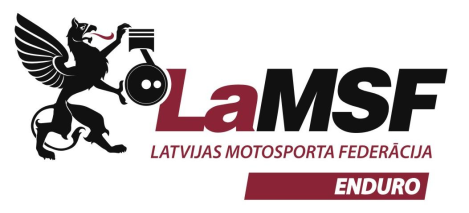 2024. gada Latvijas individuālais čempionāts un kauss un Latvijas klubu komandu kaussN. posmsOpen 1h – organizatora kaussAbsolūtie iesācēji – organizatora kaussCitas balvas izcīņa vai sacensības, ja tādas irSacensību norises datumsDatumsSacensību norises vietaVietaGPSKoordinātas grādu vai decimālajā formātāTrases garumsViena apļa garums kilometrosTrases raksturojumsSegums, reljefsLatvijas individuālā kausa klasesEGP, Juniori 14+, 85 cm³, Seniori 40+, Hobby, Iesācēji (C), Veterāni 50+Latvijas individuālā čempionāta klasesKvadri Open, Kvadri ATVLatvijas klubu komandu kausa klasesEGP, Juniori 14+, 85 cm³, Seniori 40+, Hobby, Iesācēji (C), Veterāni 50+, Kvadri Open, Kvadri ATVOpen 1hNo 18 gadiem: Motocikli ar līdz 500 cm³ 2-taktu dzinējiem vai neierobežotas kubatūras 4-taktu dzinējiem.Sacensību rezultāti netiks apkopoti sezonas kopvērtējumā.Absolūtie iesācējiNo pilniem 16 gadiem: A1 kategorijai atbilstoši motocikli ar līdz 125 cm³ dzinējiem un līdz 11 kW jaudu;No 18 gadiem: Motocikli ar līdz 500 cm³ 2-taktu dzinējiem vai līdz 650 cm³ 4-taktu dzinējiem.1) Dalība tikai ar vienreizējo licenci (t.i. braucējam nav LaMSF vai cita gada licence);2) Braucējam nekad nav bijusi gada motosporta licence;3) Braucējs nav neviena motosporta kluba biedrs;4) Braucējs līdz 2024. gada 1. martam nav piedalījies nevienās motosporta sacensībās, nevienā motosporta veidā;Sacensību rezultāti netiks apkopoti sezonas kopvērtējumā.KlaseNumura fonsNumuriEGPSarkansBaltiJuniori 14+Organizators piešķirs numurus un fonusOrganizators piešķirs numurus un fonus85 cm³BaltsMelni Seniori 40+Zils Balti HobbyDzeltensMelniIesācēji (C)ZaļšBaltiVeterāni 50+Melns Balti Open 1hOrganizatora piešķirtas numuru uzlīmes un muguras numuri, vai sportista esošie numuriOrganizatora piešķirtas numuru uzlīmes un muguras numuri, vai sportista esošie numuriAbsolūtie iesācējiOrganizatora piešķirtas numuru uzlīmes un muguras numuriOrganizatora piešķirtas numuru uzlīmes un muguras numuriBiedrība Juridiskais nosaukumsReģistrācijas numurs: ???Adrese: ???Atbildīgā persona ??? tālrunis: +371 ???e-pasts: ???AmatsVārds, uzvārdsLicences Nr.Sacensību galvenais tiesnesis (atbildīgais sporta darbinieks), žūrijas komisijas loceklis. Kontaktinformācija: ???LaMSF Enduro komisijas pārstāvis, žūrijas komisijas prezidentsSacensību direktors, žūrijas komisijas loceklisSacensību galvenā sekretāreGalvenais hronometristsTehniskās kontroles priekšnieks, slēgtā parka vecākais tiesnesisTrases pieņēmējsDistances priekšnieksSacensību galvenais ārsts---Motociklu klasēm:Reģistrācijaplkst. 8.00 – 10.30Tehniskā kontroleplkst. 8.20 – 10.40Iepazīšanās aplisplkst. 8.20 – 10.40Dalībnieku sanāksmeplkst. 11.00Kvadru klasēm:Reģistrācijaplkst. 8.00 – 10.30plkst. 13.15 – 13.45Tehniskā kontroleplkst. 13.00 – 14.00Iepazīšanās aplisplkst. 14.00 – 14.10Dalībnieku sanāksmeplkst. 14.20Klubu komandasKlubu komandu reģistrācijalīdz plkst. 11.00EGP (1. starta līnija)120 minūtesplkst. 11:30 [ne vēlāk]Juniori 14+, Seniori 40+ (1. starta līnija)90 minūtesplkst. 11:30 [ne vēlāk]Hobby (2. starta līnija)90 minūtesplkst. 11:30 [ne vēlāk]Veterāni 50+ (2.starta līnija)60 minūtesplkst. 11:30 [ne vēlāk]Open 1h (2. starta līnija)60 minūtesplkst. 11:30 [ne vēlāk]Iesācēji (C) (3. starta līnija)60 minūtesplkst. 11:30 [ne vēlāk]Absolūtie iesācēji (3. starta līnija)60 minūtesplkst. 11:30 [ne vēlāk]85 cm³ (4. starta līnija)60 minūtesplkst. 11:30 [ne vēlāk]Kvadri Open (1. starta līnija)90 minūtesplkst. 14:30Kvadri ATV (2. starta līnija)90 minūtesplkst. 14:30Vieta1.2.3.4.5.6.7.8.9.10.11.12.13.14.15.Ieskaites punkti201715131110987654321KlaseBraucēju skaitsKoeficientsEGPne vairāk kā 1 sportists1Juniori 14+ne vairāk kā 1 sportists185 cm³ne vairāk kā 1 sportists1Seniori 40+ne vairāk kā 1 sportists1Hobbyne vairāk kā 1 sportists1Iesācēji (C)ne vairāk kā 1 sportists1Veterāni 50+ne vairāk kā 1 sportists1Kvadri Openne vairāk kā 1 sportists1Kvadri ATVne vairāk kā 1 sportists1